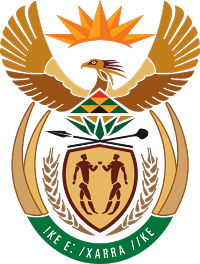 MINISTRY FOR COOPERATIVE GOVERNANCE AND TRADITIONAL AFFAIRSNATIONAL ASSEMBLYQUESTIONS FOR WRITTEN REPLYQUESTION NUMBER 2016/313DATE OF PUBLICATION: 19 FEBRUARY 2016313.	Ms T Stander (DA) to ask the Minister of Cooperative Governance and Traditional Affairs:(1)	Does each metropolitan municipality have an external bursary fund; if not, why not; if so, what are the relevant details; (2)	what is the value of each specified external bursary fund in the (a) 2013-14 and (b) 2014-15 financial year;(3)	how many external bursaries did each specified municipality award in the (a) 2013-14 and (b) 2014-15 financial years?				NW322EReply:The requested information is not readily available within the department. We are however, collating the information from the Metropolitan Municipalities and will submit as soon as we have concluded. The Honourable Member will therefore be updated on progress. 